     
Los Calis
Heroína

(CEGUILLA EN TRASTE 2º)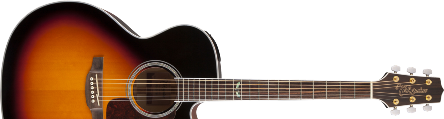 Intro:  MIm Estrofa 1:                              LAm   Heroína, diablo vestido de ángel                      SI7   yo busco en ti sin saberlo                         MIm   lo que tú solo puedes darme.                                                 LAm   Hace tiempo que te conozco, tienes penas y alegrías                      SI7      vas matando poco a poco                         MIm   ↓↓↓   pues yo ya se bien de tu vida.Estribillo: (x2)              DO   Mas chutes no,          RE                        SOL   ni cucharas impregnadas de heroína            MIm                    LAm   no más jóvenes llorando noche y día          DO                     SI7 ↓↓↓   solamente oír tu nombre causa ruina.Solo:   MIm  LAm  SI7  MImEstrofa 2:                                             LAm   Me cogiste bien cogido, en tus invisibles rejas                        SI7   yo quiero escapar de ti                           MIm   pero me arrastras no me dejas.                                                LAm   Tú me ayudas a morir, con tus venenos en mis venas                       SI7   y si llego un día a viejo                            MIm ↓↓↓   podrido por dentro y por fuera.Estribillo: (x2)              DO   Mas chutes no          RE                        SOL   ni cucharas impregnadas de heroína            MIm                    LAm   no más jóvenes llorando noche y día          DO                     SI7 ↓↓↓   solamente oír tu nombre causa ruina.